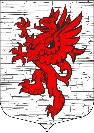 Местная администрациямуниципального образования Лопухинское сельское поселениемуниципального образования Ломоносовского муниципального районаЛенинградской областиПОСТАНОВЛЕНИЕ13.02.2024 года                                                           			№  22В соответствии с абзацем четвертым пункта 3.2 статьи 160.1 Бюджетного кодекса Российской Федерации, администрация сельского поселенияПОСТАНОВЛЯЕТ:          1. Внести изменения в Приложение к постановлению Местной администрации муниципального образования Лопухинское   сельское   поселение муниципального образования Ломоносовского муниципального района Ленинградской области от 27.12.2021г №186 «Об утверждении Перечня главных администраторов доходов бюджета муниципального образования Лопухинское сельское поселение муниципального образования Ломоносовского муниципального района Ленинградской области» с изменениями, внесенными постановлениями Местной администрацией муниципального образования Лопухинское сельское поселение муниципального образования Ломоносовского муниципального района Ленинградской области от 10.02.2022г №27, от 27.03.2023г №50, от 28.06.2023г №100, от 02.02.2024г №15 следующие изменения:Дополнить Перечень главных администраторов доходов бюджета муниципального образования Лопухинское сельское поселение муниципального образования Ломоносовского муниципального района Ленинградской области кодам бюджетной классификации Российской Федерации: Настоящее постановление разместить на официальном сайте администрации Лопухинского сельского поселения.Контроль исполнения настоящего постановления оставляю за собой.Глава администрации Лопухинского сельского поселения                                            Е. Н. АбакумовО внесение изменений в постановление Местной Администрации муниципального образования Лопухинское сельское поселение муниципального образования Ломоносовского муниципального районаЛенинградской области от 16.12.2021г №186 «Об утверждении Перечня главных администраторов доходов бюджета муниципального образования Лопухинское сельское поселение муниципального образования Ломоносовского муниципального района Ленинградской области»Код бюджетной классификации Российской ФедерацииКод бюджетной классификации Российской ФедерацииНаименование главного администратора доходов бюджета муниципального образования Лопухинское сельское поселение муниципального образованияЛомоносовского муниципального района Ленинградской области/ наименование кода вида (подвида) доходов бюджетаГлавного админист-ратора доходовВида (подвида) доходов бюджетаНаименование главного администратора доходов бюджета муниципального образования Лопухинское сельское поселение муниципального образованияЛомоносовского муниципального района Ленинградской области/ наименование кода вида (подвида) доходов бюджета9092 03 05099 10 0000 150Прочие безвозмездные поступления от государственных (муниципальных) организаций в бюджеты сельских поселений